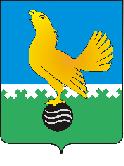 МУНИЦИПАЛЬНОЕ ОБРАЗОВАНИЕгородской округ Пыть-ЯхХанты-Мансийского автономного округа-ЮгрыАДМИНИСТРАЦИЯ ГОРОДАП О С Т А Н О В Л Е Н И ЕО внесении изменений в постановление администрации города от 24.09.2015 № 260-па«О порядке формирования муниципального задания на оказание муниципальных услуг (выполнение работ) в отношении муниципальных учрежденийгорода Пыть-Яха и финансового обеспечения выполнения муниципального задания» (в ред. от 18.04.2016 № 86-па, от 05.06.2017 № 143-па, от 02.03.2018 № 36-па, от 18.06.2020 № 245-па, от 01.03.2022 № 76-па)В соответствии с пунктами 3, 4 статьи 69.2 и пунктом 1 статьи 78.1 Бюджетного кодекса Российской Федерации, подпунктом 3 пункта 7 статей 9.2 Федерального закона от 12.01.1996 № 7-ФЗ «О некоммерческих организациях», частью 5 статьи 4 Федерального закона от 03.11. 2006 № 174-ФЗ «Об автономных учреждениях», с частью 4 статьи 6 и частью 5 статьи 7 Федерального закона от 13.07.2020 № 189-ФЗ «О государственном (муниципальном) социальном заказе на оказание государственных (муниципальных) услуг в социальной сфере», внести в постановление администрации города от 24.09.2015 № 260-па «О порядке формирования муниципального задания на оказание муниципальных услуг (выполнение работ) в отношении муниципальных учреждений муниципального образования городской округ город Пыть-Ях и финансового обеспечения выполнения муниципального задания» следующие изменения:В приложении к постановлению:Пункт 2.6 раздела II дополнить подпунктами 2.6.1, 2.11-2.18 следующего содержания:«2.6.1. Значение объемов муниципальных услуг в социальной сфере по реализации дополнительных общеразвивающих программ для детей в соответствии с социальным сертификатом на оказание муниципальных услуг в социальной сфере устанавливается в объеме предъявляемых (предъявленных) социальных сертификатов.Допустимые (возможные) отклонения от установленных значений показателей объема муниципальных услуг в социальной сфере по реализации дополнительных общеразвивающих программ для детей в соответствии с социальным сертификатом на оказание муниципальных услуг в социальной сфере предусматриваются в размере не более 5%.2.11. Структурные подразделения администрации города, осуществляющие функции и полномочия учредителя муниципального бюджетного или автономного учреждения, проводят мониторинг муниципальных заданий. Отчетными периодами проведения мониторинга являются 1-е полугодие, 9 месяцев, год.2.12. Мониторинг включает в себя:- оценку качества оказанных муниципальных услуг (выполнения работ);- анализ и обобщение информации об итогах выполнения муниципальных услуг (выполнения работ);- проверка факта размещения отчета об исполнении муниципального задания на официальном сайте размещения информации о государственных (муниципальных) учреждений (bus.gov.ru), в соответствии с требованиями приказа Минфина России № 86н от 21.07.2011.2.13. Структурные подразделения, осуществляющие функции и полномочия учредителя муниципальных бюджетных и муниципальных автономных учреждений, на основании отчетов исполнителей муниципального задания проводят мониторинг, до 15-го числа месяца, следующего за отчетным периодом, и до 1 февраля очередного финансового года составляет аналитическую записку о результатах мониторинга муниципального задания по форме согласно приложению 3 к настоящему Положению.Аналитическая записка о результатах мониторинга муниципального задания должна содержать:- характеристику фактических и запланированных на соответствующий период времени показателей выполнения муниципального задания;- сведения об оценке потребителями качества оказанных муниципальных услуг, замечания потребителей по качеству оказания услуг (выполнения работ) и порядку их оказания (выполнения);- причины отклонения фактических результатов выполнения муниципального задания от запланированных;- характеристику перспектив выполнения муниципального задания в соответствии с утвержденными объемами муниципального задания;-  сведения о необходимости внесения изменений в муниципальное задание.2.14. Структурное подразделение, осуществляющие функции и полномочия учредителя муниципальных бюджетных и муниципальных автономных учреждений до 16-го числа месяца, следующего за отчетным, до 2 февраля очередного финансового года представляет аналитическую записку о результатах мониторинга муниципального задания в комитет по финансам администрации города. 2.15. Результаты мониторинга за соответствующий отчетный период рассматриваются комитетом по финансам.2.16. В течение 5 рабочих дней комитет по финансам (при необходимости) готовит заключение и предложения главе администрации города для принятия управленческих решений и вынесения данного вопроса на рассмотрение бюджетной комиссии. 2.17. Принятие решений бюджетной комиссией осуществляется в соответствии с Положением о постоянно действующей бюджетной комиссии, утвержденным постановлением администрации города.2.18. Структурные подразделения, осуществляющие функции и полномочия учредителя муниципальных бюджетных и муниципальных автономных учреждений, размещают аналитические записки о результатах мониторинга муниципального задания на официальном сайте администрации города Пыть-Яха в сети «Интернет».».Пункт 3.20 раздела III дополнить пунктом 3.20.1 следующего содержания:«3.20.1. Значения нормативных затрат на оказание муниципальных услуг в социальной сфере определяются в порядке, утверждаемом уполномоченным на утверждение муниципального социального заказа органом.».2.	Дополнить приложение к постановлению Приложением № 3 к Положению о формировании муниципального задания на оказание муниципальных услуг (выполнение работ) в отношении муниципальных учреждений города Пыть-Яха и финансового обеспечения выполнения муниципального задания согласно приложению к постановлению.3.	Управлению по внутренней политике (Т.В. Староста) опубликовать постановление в печатном средстве массовой информации «Официальный вестник» и дополнительно направить для размещения в сетевом издании в информационно-телекоммуникационной сети «Интернет» - pyt-yahinform.ru.4.	Отделу по обеспечению информационной безопасности                               (А.А. Мерзляков) разместить постановление на официальном сайте администрации города в сети Интернет.5. Признать утратившим силу постановление администрации города от 28.06.2013 № 146-па «Об утверждении Порядка проведения мониторинга за исполнением муниципального задания на оказание муниципальных услуг (выполнение работ), внесения изменений в муниципальное задание на оказание муниципальных услуг (выполнение работ) и объем его финансового обеспечения».6.	Настоящее постановление вступает в силу после его официального опубликования и распространяет свое действие на правоотношения, возникшие с 01.01.2024, за исключением абзацев 2, 3 пункта 1.1, пункта 1.3, распространяющих свое действие на правоотношения, возникшие с 01.09.2023.7.	Контроль за выполнением постановления возложить на заместителя главы города - председателя комитета по финансам.Глава города Пыть-Яха						        Д.С. ГорбуновПриложениек постановлению администрациигорода Пыть-ЯхаПриложение N 3к Положению о формировании муниципальногозадания на оказание муниципальных услуг(выполнение работ) в отношении муниципальныхучреждений города Пыть-Яха и финансового обеспечениявыполнения муниципального заданияАналитическая записка о результатахмониторинга муниципального заданияза _______________20___ годаНаименование структурного подразделения, осуществляющего функции и полномочия учредителя ____________________________________________________________________Сведения о выполнении муниципальных заданий на оказание муниципальных услуг (выполнение работ), а также об объемах на финансовое обеспечение выполнения муниципальных заданий за отчетный год2. Сведения о качестве оказываемых муниципальных услуг.2.1. Наличие в отчетном периоде жалоб на качество услуг2.2. Наличие в отчетном периоде замечаний к качеству услуг со стороны контролирующих органов2.3. Показатели качества оказываемых муниципальных услуг 3. Причины отклонения фактических объемов исполнения муниципального задания от запланированных.4. Перспективы исполнения муниципального задания в соответствии с запланированными объемами и показателями качества муниципальных услуг (выполнения работ).Руководитель структурного подразделения _____________________________________________________ (Ф.И.О.) Дата _______                       Подпись _____________№ п/пНаименование муниципальной услуги/работыУчреждение, оказывающее услугуНаименование показателя, единицы измеренияПервоначально утвержденное плановое значение на отчетный годУточненное плановое значение на отчетный годФактическое значение за отчетный годМуниципальная услуга 1Муниципальное учреждениеЕдиница измеренияМуниципальная услуга 1Муниципальное учреждениеОбъём средств на финансовое обеспечение оказания муниципальных услуг (выполнения работ), тыс. рублей……………………..……………………..№ Наименование 
услугиДатаКем подана 
жалобаСодержание жалобы№ Наименование 
услугиДата 
проверкиКонтролирующий органСодержание замечания№ Наименование показателя качества 
муниципальной услугиЕдиница 
измеренияЗначениеЗначениеПлан Факт Муниципальная услуга 1 Муниципальная услуга 1 Муниципальная услуга 1 Муниципальная услуга 1 Муниципальная услуга 1 1 2 Муниципальная услуга 2 Муниципальная услуга 2 Муниципальная услуга 2 Муниципальная услуга 2 Муниципальная услуга 2 1 2 ... ... ... ... ... 